     011-120585    info@lokalcatering.se     www.lokalcatering.se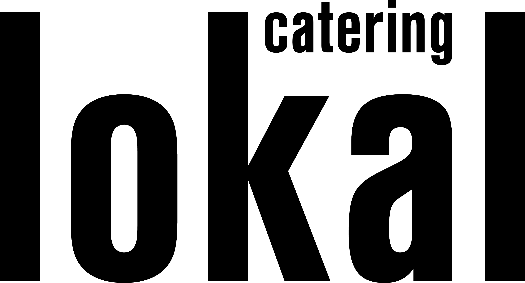 LunchcateringNu kan du beställ catering alla vardagar mellan klockan 11:00-15:00 till rimliga priser. Beställ minst två dygn innan. Minsta antal är 12 personer som väljer samma rätt. Förrätter 30:- Liten skagenbouché toppad med regnbågsromValfritt smørrebrød ifrån Mikkel&RasmusVarmrätter inklusive sallad, smör & bröd 135:- (vegetariskt inom parentes)Räksallad på egenskalade räkor med sparris, kokt ägg & Rhode Islanddressing(Grekisk bondsallad med fetaost, oliver & tzatziki)Stekt färsk strömming med dillsmör, rårörda lingon & potatismos(Panerad halloumi med dillsmör, rårörda lingon & potatismos) Kyckling Kiev med rödvinssås, kokta grönsaker & ugnsrostad potatis (Vitlöksstekt zucchini med tzatziki, kokta grönsaker & ugnsrostad potatis)Gulaschgryta på högrev, sidfläsk & rotfrukter. Serveras med grönsaksris(Vegetarisk gulaschgryta med rotfrukter & champinjoner. Serveras med grönsaksris) Baconlindad fläskfilé med champinjonsås, stekta grönsaker & ugnsbakad potatis(Falafel med champinjonsås, stekta grönsaker & ugnsbakad potatis)Wallenbergare på kalv med skirat smör, gröna ärtor, potatismos & rårörda lingon(Morot &- sesambiff med skirat smör, gröna ärtor & potatismos)Egengjorda kåldolmar med gräddsås, kokt potatis & rårörda lingon(Vegetariska kåldolmar med gräddsås, kokt potatis & rårörda lingon)Egengjorda  köttbullar med gräddsås, potatismos & rårörda lingon(Bönbullar med het tomatsås, rostade rotfrukter & potatismos) Boeuf Bourguignon med sidfläsk & champinjoner. Serveras med grönsaksris(Kikärtsgryta med champinjoner & paprika i rödvinssås. Serveras med Grönsaksris)Dessert 30:-Panna cotta med halloncoulisÄppelkaka med vaniljsås      011-120585    info@lokalcatering.se     www.lokalcatering.seLunchbuffé 135:-Hembakat bröd med smör & ostGrönsallad med tzatzikiKallskuret egenrökt kött med pepparrotscrème Örtmarinerad kallskuren kycklingfilé med hummusKrämig pastasallad med soltorkad tomatBuffétillägg 10:- /artikelVarmrökt laxfiléTomatsallad med mozzarellaFetaost & oliverGrönsaksstavar med dippsåserRostbiff & salamiBrieost & Danablu med fikonmarmeladDryck 33 cl 15:-Coca-Cola/Coca-Cola zeroLoka naturell/Loka citronÖl 2,1% Falcon bayerskÖl 3,5% Tuborg grønKaffe ÖvrigtLiten kaka 15:-Hyra porslin 20:-Hyra lokal på Hagagatan 2.  50:-/kuvertMaten kommer upplagd på fat i värmeskåpGratis utkörning inom Norrköping. Utanför stan 100:- /milen enkel resaPriserna är inklusive moms